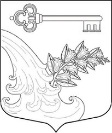 АДМИНИСТРАЦИЯ УЛЬЯНОВСКОГО ГОРОДСКОГО ПОСЕЛЕНИЯ ТОСНЕНСКОГО РАЙОНА ЛЕНИНГРАДСКОЙ ОБЛАСТИПОСТАНОВЛЕНИЕ О внесении изменений в постановление администрации от 29.09.2016 № 320 «Осоздании комиссии по вопросамразмещения нестационарных торговых объектов на территории Ульяновского городского поселения Тосненского района Ленинградской области»(в ред. от 28.08.2018 № 225)	В соответствии с  Федеральным  законом Российской Федерации от 28 декабря 2009 года N 381 «Об основах государственного регулирования торговой деятельности в Российской Федерации», подпункта 10 пункта 1 статьи 14 Федерального закона от 06.10.2003 N 131-ФЗ «Об общих принципах организации местного самоуправления в Российской Федерации», постановления Правительства Российской Федерации от 29 сентября 2010 г. N 772 «Об утверждении правил включения нестационарных торговых объектов, расположенных на земельных участках, в зданиях, строениях и сооружениях, находящихся в государственной собственности, в схему размещения нестационарных торговых объектов», приказом  Комитета по развитию малого, среднего бизнеса и потребительского рынка Ленинградской области от 18.08.2016 г. № 22 «О порядке разработки и утверждения схем размещения нестационарных торговых объектов на территории муниципальных образований Ленинградской области», руководствуясь Уставом Ульяновского городского поселения Тосненского района Ленинградской области, с учетом кадровых изменений в администрации Ульяновского городского поселения Тосненского района Ленинградской области  ПОСТАНОВЛЯЮ:1. Внести в постановление администрации Ульяновского городского поселения Тосненского района Ленинградской области от 29.09.2016 № 320 «О создании комиссии по вопросам размещения нестационарных торговых объектов на территории Ульяновского городского поселения Тосненского района Ленинградской области» следующие изменения: приложение  к постановлению изложить в новой редакции согласно приложению к настоящему постановлению.2. Обнародовать постановление на официальном сайте администрации Ульяновского городского поселения Тосненского района Ленинградской области.3. Постановление вступает в силу с момента подписания. Глава администрации						           К.И. КамалетдиновПриложение к постановлению администрации Ульяновского городского поселения Тосненского района Ленинградской области от 20.03.2020 № 117Приложение 1к постановлению администрации Ульяновского городского поселения Тосненского района Ленинградской области от  29.09.2016 №  320 (в ред. от 28.08.2018 № 225)СОСТАВкомиссии по вопросам размещения нестационарных торговых объектов на территории Ульяновского городского поселения Тосненского района Ленинградской областиПредседатель комиссии:Андреева Ирина Викторовна – начальник отдела жилищно-коммунального хозяйства;Заместитель председателя комиссии:Мусс Дарья Сергеевна – главный специалист отдела жилищно-коммунального хозяйства;Секретарь комиссии:Перепёлкина Наталья Николаевна – главный специалист отдела жилищно-коммунального хозяйства Члены комиссии:Снапков Андрей Георгиевич – депутат Ульяновского городского поселения Тосненского района Ленинградской области;Зебзеева Елена Владимировна – главный специалист сектора по управлению муниципальным имуществом;Шведова Людмила Юрьевна – начальник отдела финансов, бухгалтерского учета и отчетности - главный бухгалтер;Лысенко Валерий Викторович - депутат Ульяновского городского поселения Тосненского района Ленинградской области;Кодинцев Даниил Андреевич - индивидуальный предприниматель;Представитель  Территориального отдела Управления Роспотребнадзора по Ленинградской области в Тосненском районе – по согласованию;Представитель отдела государственного пожарного надзора Тосненского района Главного управления МЧС России по Ленинградской области – по согласованию;Представитель 125 отделения полиции ОМВД России по Тосненскому районуЛенинградской области – по согласованию.20.03.2020№117